ANEXO IIa que se refere o artigo 2º doDecreto nº 65.856, de 7 de julho de 2021Medidas Transitórias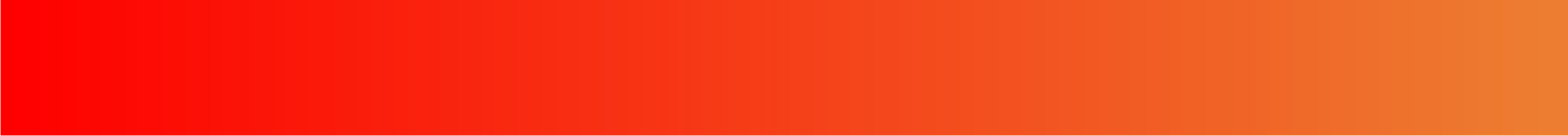 